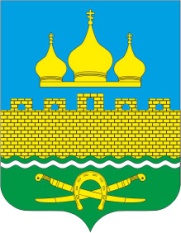 РОССИЙСКАЯ ФЕДЕРАЦИЯРОСТОВСКАЯ ОБЛАСТЬ  НЕКЛИНОВСКИЙ РАЙОНМУНИЦИПАЛЬНОЕ ОБРАЗОВАНИЕ «ТРОИЦКОЕ СЕЛЬСКОЕ ПОСЕЛЕНИЯ»АДМИНИСТРАЦИЯ ТРОИЦКОГО СЕЛЬСКОГО ПОСЕЛЕНИЯПОСТАНОВЛЕНИЕс. Троицкое        «21» декабря  2018г.    		                                                                      № 209В соответствии со статьей 30 Федерального закона от 21.12.1994г. № 69-ФЗ «О пожарной безопасности», постановлением Администрации Ростовской области от 05.07.2012г. № 602 «О реализации мер пожарной безопасности в Ростовской области» и решением заседания комиссии по предупреждению и ликвидации чрезвычайных ситуаций и обеспечению пожарной безопасности Ростовской области от 17.12.2010г. № 17 «Об обеспечении пожарной безопасности в период подготовки и празднования Новогодних и Рождественских праздников»,				ПОСТАНОВЛЯЮ: 1.Ввести на территории Троицкого сельского поселения особый противопожарный режим в период с 25.12.2018г. по 09.01.2019г. 2.Запретить использование пиротехнических изделий на объектах муниципальной собственности. 3.Специалисту по вопросам ГО ЧС пожарной безопасности  Котеленко А.П. организовать информирование населения о мерах пожарной безопасности.4.При необходимости организовать на территории Троицкого сельского поселения своевременную очистку от снега дорог, проездов и подъездов к зданиям, сооружениям и жилым домам.5.Довести данное постановление до всех руководителей предприятий, организаций, учреждений независимо от форм собственности и ведомственной принадлежности, расположенных на  территории Троицкого сельского поселения с целью издания распорядительных документов, устанавливающих дополнительные требования пожарной безопасности на своих территориях и объектах, а также предусматривающие проведение мероприятий по предупреждению пожаров.6. Строго выполнять дополнительные требования пожарной безопасности, действующие в период особого противопожарного режима (Приложение № 1).7. Запретить на территории Троицкого сельского поселения торговлю пиротехническими изделиями в необорудованных для этих целей  магазинах , не имеющих сертификатов на торговлю пиротехникой.8. При проведении массовых мероприятий в Троицкой средней школе, Доме культуры, детском саду «Радуга» обеспечить присутствие должностных лиц, отвечающих за пожарную безопасность .9. Рекомендовать руководителям Троицкой средней школы, Троицкого ДК и детского сада «Радуга»  организовать комплекс мероприятий, направленных на обеспечение пожарной безопасности во время проведения праздничных мероприятий на вверенных им объектах.10.Контроль за выполнением постановления  оставляю за собой.Глава АдминистрацииТроицкого сельского поселения						О.Н. ГуринаПриложение № 1к постановлениюАдминистрацииТроицкого сельского поселения от 21.12.2018г. № 209ДОПОЛНИТЕЛЬНЫЕ ТРЕБОВАНИЯпожарной  безопасности, действующиев период особого противопожарного режима1. Запрещается применение (использование) пиротехнических изделий в условиях (в помещениях, в закрытых пространствах) и способами, не предусмотренными нормативной документацией на изделие, производить разборку и доработку (переснаряжение) пиротехнических изделий, а также использование их не по назначению.2. При реализации и приобретении населением пиротехнических изделий запрещаются любые проверки, кроме визуального осмотра.3. Запрещается какое-либо действие с пиротехническим изделием, не имеющим (утратившим) идентификационные признаки, с вышедшим сроком годности, следами порчи и (или) без инструкции по применению.4. Распространение пиротехнических изделий бытового назначения следует осуществлять только в отдельно стоящих зданиях (сооружениях) специализированных магазинов или в специализированных отделах (секциях), выгороженных противопожарными перегородками с заполнением проемов противопожарными окнами и дверями, в магазинах, которые не являются встроенными в здания другого функционального назначения. При этом отделы (секции) по продаже пиротехнических изделий должны располагаться на верхних этажах магазинов и не примыкать к эвакуационным выходам. Пиротехнические изделия должны храниться в металлических шкафах.5. Полы в местах реализации и хранения пиротехнических изделий должны быть выполнены из негорючих материалов, исключающих образование искр.6. Общая масса пиротехнических изделий в местах реализации, при хранении в металлических ящиках (сейфах), не должна превышать 50 (пятьдесят) килограммов. Запрещается раскрывать упаковку изготовителя пиротехнических изделий в местах их хранения.7. Работники организаций, реализующих пиротехнические изделия, должны пройти соответствующий инструктаж о свойствах пиротехнических изделий и мерах пожарной безопасности, с занесением соответствующей записи в журнал инструктажей.8. Запрещается реализация пиротехнических изделий:-	на улицах с рук, с лотков, палаток, киосков, автотранспорта;-	на рынках, ярмарках, базарах, катках и стадионах; в детских, лечебно-профилактических, культурно-зрелищных, спортивных и других учреждениях с массовым пребыванием людей и на прилегающих к ним территориях;-	со следами порчи, не в заводской упаковке;-	имеющих электрические системы инициирования;-	лицам, не достигшим 16- летнего возраста (если иные возрастные ограничения не установлены производителем пиротехнического изделия).9. При использовании пиротехнических изделий запрещается: -	применение пиротехнических изделий не в соответствии с инструкцией по их эксплуатации и не по назначению;-	применение пиротехнических изделий внутри зданий (помещений);-	применение пиротехнических изделий на открытых площадках среди скопления людей;-	применение пиротехнических изделий ближе 50 метров от деревьев, мачт линий электрических передач, железных дорог, нефтепроводов, газопроводов, продуктопроводов;-	применение пиротехнических изделий на крышах строений, балконах, лоджиях;-	 применение пиротехнических изделий на территории взрывопожароопасных и пожароопасных производственных объектов, лечебных стационаров, детских учреждений;-	применение пиротехнических изделий на территории объектов органов государственной власти и местного самоуправления;-	применение пиротехнических изделий на расстоянии менее 50 м от зданий и сооружений 5 степени огнестойкости (в деревянном исполнении);-	применение пиротехнических изделий при сильном либо порывистом ветре и при грозе;-	передача пиротехнических изделий лицам, не достигшим 16-летнего возраста (если иные возрастные ограничения не установлены производителем пиротехнического изделия);-	выбрасывать не сработавшие (частично отработавшие) пиротехнические изделия без выполнения мер безопасности, предусмотренных инструкцией по применению этого изделия.10. При проведении фейерверков все пиротехники должны допускаться к работам с пиротехническими изделиями только после прохождения противопожарного инструктажа на месте производства работ.11. Все работы с пиротехническими изделиями должны проводиться на исправном, аттестованном пусковом оборудовании в соответствии с нормативной документацией. Использование оборудования не по назначению запрещено.12. Формирование (подготовка) фейерверков должно осуществляться в специально оборудованных помещениях.13. Использовать пиротехнические средства и иные огневые эффекты на объектах с массовым пребыванием людей только в местах, согласованных с отделом надзорной деятельности по Неклиновскому району ГУ МЧС России по Ростовской области и ОВД по Неклиновскому району Ростовской области, а также на удалении не менее 50 метров от жилых.14. При работе с пиротехническими изделиями должны быть приняты меры по защите от воздействия их опасных факторов на рядом расположенные объекты. Размеры опасной зоны и зоны безопасности устанавливаются руководителем показа (демонстратором) в каждом конкретном случае в зависимости от условий проведения работ и номенклатуры используемых изделий и не могут составлять менее 100м в радиусе площадки пусковых установок.15. На руководителей показа (демонстраторов) возлагается ответственность за обеспечение пожарной безопасности на всех стадиях работ с пиротехническими изделиями.16. К работам с пиротехническими изделиями допускаются лица не моложе 18 лет, имеющие аттестацию и удостоверение пиротехника. Все виды работ по подготовке фейерверка и его производству должны выполняться не менее чем двумя пиротехниками.17. Площадки пусковых установок должны быть оснащены первичными средствами пожаротушения с учетом их пожароопасных физических и химических свойств и применяемого количества, но не менее чем: -	порошковым (или углекислотным) огнетушителем вместимостью 10л;-	кошмой размером не менее 2х1,5м;-	лопатой штыковой;-	ведром;-	емкостью с водой объемом 0,02 куб.м, при отсутствии открытого водоема в радиусе опасной зоны;-	ящиком с песком объемом 0,02 куб. м.18. В местах проведения фейерверков должно быть организовано дежурство подразделений пожарной охраны на пожарных автомобилях. Привлечение подразделений пожарной охраны и возмещение затрат по их привлечению осуществляются в соответствии с действующим законодательством. 19. На время проведения пиротехнических постановок (фейерверков) руководством демонстраций должна быть организована охрана мест временного хранения пиротехнических изделий и зоны безопасности.20. Запрещается применение электронагревательных приборов с открытым нагревательным элементом как на рабочих местах, так и в жилом фонде всех форм собственности.«О введении особого противопожарного режима на территории Троицкого сельского поселения Неклиновского района Ростовской области на период проведения Новогодних и Рождественских праздников»